Liste des capsules vidéo de votre projet Scénario d’une capsule vidéo Définir quel est l’objectif du projet : informer ? expliquer ? ressourcer ?Trouver l’idée directrice qui guidera votre réflexion et votre rechercheDéterminer quelles seront les sources d’information les plus utilesPréparer un plan de travail.Définition de votre projet Présentation synthétique de votre secteur / centre de formation  Quel est le contexte de votre projet ? Faits principaux.  Dans quel dispositif de formation s’inscrit cette vidéo  Définition du besoin Quel est le problème à résoudreQuel est l’objectif de communication principal du film Quelles sont vos cibles  Si plusieurs cibles, quels sont vos objectifs par cible Image souhaitée Exprimée sous la forme de 2 ou 3 mots-clés Moderne, lumineux, dynamique, transitions animées.Qualité vidéo HD minimum : 1920 X 1080 pixels Les messagesQuel est le principal message à faire passer ?  Quels sont les messages secondaires ? (Classés par ordre décroissant d’importance) La diffusion Dans quel contexte d’utilisation ?Quel sera le (ou les) mode(s) de diffusion ? Quelles en seront les contraintes Les recommandations Contraintes de réalisationLieu / planning / budget  Les possibilités de lieux de tournage Type de lieux : (plateau technique, entreprise, centre de formation etc.) Extérieur / intérieur (éclairage et intendance) Les sources de documentation et d’inspirationSite ou parcours de formation Vidéo professionnelle, pédagogique, journauxLe script Le script est un document de travail réunissant les éléments de l’histoire et les dialogues des personnages mais aussi les informations techniques nécessaires au tournage de chaque plan. Ce document est appelé également « découpage technique ».Scénarimage « Story-board » Suite de croquis illustrant les scènes-clés de l’action assortis de commentaires sur l’action, son, angles ou mouvements de caméra, etc.Projet : Projet : Projet : Projet : Projet : Projet : Projet : Projet : Projet : Liste des capsules à produireListe des capsules à produireListe des capsules à produireListe des capsules à produireListe des capsules à produireListe des capsules à produireListe des capsules à produireListe des capsules à produireListe des capsules à produireCapsule N° TitreDuréeModuleNatureActeursAccessoiresLieuNotesToutes les capsules sont introduites et clôturées par un jingle sonorisé avec logo GRETA-CFA Aquitaine et/ou SRA-FPICAToutes les capsules sont introduites et clôturées par un jingle sonorisé avec logo GRETA-CFA Aquitaine et/ou SRA-FPICAToutes les capsules sont introduites et clôturées par un jingle sonorisé avec logo GRETA-CFA Aquitaine et/ou SRA-FPICAToutes les capsules sont introduites et clôturées par un jingle sonorisé avec logo GRETA-CFA Aquitaine et/ou SRA-FPICAToutes les capsules sont introduites et clôturées par un jingle sonorisé avec logo GRETA-CFA Aquitaine et/ou SRA-FPICAToutes les capsules sont introduites et clôturées par un jingle sonorisé avec logo GRETA-CFA Aquitaine et/ou SRA-FPICAToutes les capsules sont introduites et clôturées par un jingle sonorisé avec logo GRETA-CFA Aquitaine et/ou SRA-FPICAToutes les capsules sont introduites et clôturées par un jingle sonorisé avec logo GRETA-CFA Aquitaine et/ou SRA-FPICAToutes les capsules sont introduites et clôturées par un jingle sonorisé avec logo GRETA-CFA Aquitaine et/ou SRA-FPICAEnrichissementCapsule 1Capsule 2Capsule 3Capsule 4Liste des plansListe des plansListe des plansListe des plansCaméraContenuIntentions montage Plan N°Nom du planPersonnageLieu de la scèneMouvementTexteToutesPrises de vues généralesZoom – travelling avant Aucun texte Ajout d’une musique2AccueilMartine DupondExtérieur ou fond vert pôle R&DFixeBonjour et bienvenue dans cet exemple de script que vous pouvez adapter ou réaliser sur un autre logiciel Votre texte doit être répété pour le jour de la captation. Une version texte peut être également disponible via le prompteur   Ajout de mots clés sur fond pour augmenter les propos 3Interview Un apprenant : Melle MathildeDevant un poste informatique pendant une activité pédagogique Zoom – travelling avantBonjour, que penses-tu de cet apprentissage ? …. RéponseEs-tu bien accompagnée ? Insertion sur la voix d’une captation de Mathilde en train de réaliser l’activité. Panoramique sur l’atelier, les autres apprenants …Scène PlanDuréeScène PlanDuréeScène PlanDuréeAudioAudioAudioTransitionTransitionTransitionScène PlanDuréeScène PlanDuréeScène PlanDuréeAudioAudioAudioTransitionTransitionTransition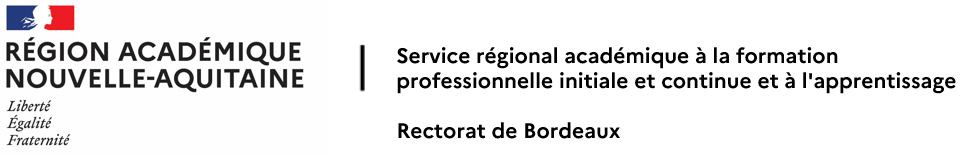 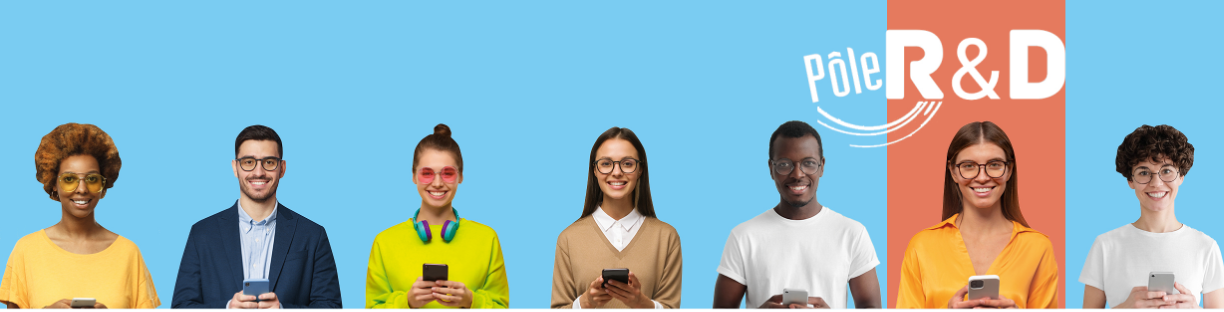 